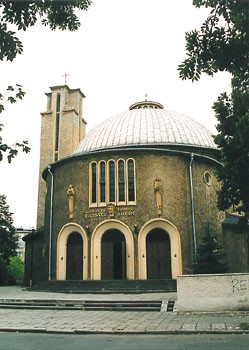 gazetka rzymskokatolickiej parafiipw. Najświętszego Serca Pana Jezusa w Raciborzunr 18/2018 (740)	6 maja 2018 r.VI Niedziela Wielkanocna Ewangelia według św. Jana (15, 9 – 17)„Jezus powiedział do swoich uczniów: Jak Mnie umiłował Ojciec, tak i Ja was umiłowałem. Wytrwajcie w miłości mojej! Jeśli będziecie zachowywać moje przykazania, będziecie trwać w miłości mojej, tak jak Ja zachowałem przykazania Ojca mego i trwam w Jego miłości. To wam powiedziałem, aby radość moja w was była i aby radość wasza była pełna. To jest moje przykazanie, abyście się wzajemnie miłowali, tak jak Ja was umiłowałem. Nikt nie ma większej miłości od tej, gdy ktoś życie swoje oddaje za przyjaciół swoich. Wy jesteście przyjaciółmi moimi, jeżeli czynicie to, co wam przykazuję. Już was nie nazywam sługami, bo sługa nie wie, co czyni pan jego, ale nazwałem was przyjaciółmi, albowiem oznajmiłem wam wszystko, co usłyszałem od Ojca mego. Nie wyście Mnie wybrali, ale Ja was wybrałem i przeznaczyłem was na to, abyście szli i owoc przynosili, i by owoc wasz trwał - aby wszystko dał wam Ojciec, o cokolwiek Go poprosicie w imię moje. To wam przykazuję, abyście się wzajemnie miłowali.”Ujrzały wszystkie krańce ziemi zbawienie Boga naszego”. Co to jest zbawienie? Co jest zbawieniem dla człowieka wczoraj i dzisiaj i jutro – dla człowieka naszych trudnych czasów? Dla człowieka, który nieraz bywa smutny, przygnębiony, zagubiony, bliski rozpaczy, chociaż żyje w warunkach dobrobytu i luksusu? Co jest zbawieniem? Odpowiedź znajdujemy w słowie Bożym dzisiejszej liturgii, a przychodzi ona niejako z samego serca Ewangelii. Zbawieniem jest Bóg, który udziela się człowiekowi, który daje się mu, ponieważ jest Miłością. Zbawieniem więc jest miłość, w której Bóg daje się człowiekowi, wypełnia jego życie od wewnątrz i zarazem otwiera je ku drugim, ku bliźnim, ku ludziom, bliskim i dalekim. W tym duchu przemawia do nas dzisiaj apostoł Jan: „Umiłowani, miłujmy się wzajemnie, ponieważ miłość jest z Boga, a każdy, kto miłuje, narodził się z Boga i zna Boga, bo Bóg jest miłością” (1 J 4,7-8). Bóg jest miłością i miłość jest z Boga. Przychodzi ona do człowieka jako dar! Ten dar posiada swój konkretny, historyczny i trwały kształt, któremu na imię Jezus Chrystus. „W tym objawiła się miłość Boga ku nam, że zesłał Syna swego Jednorodzonego na świat, abyśmy życie mieli dzięki Niemu” (1 J 4,9). A więc w Bogu jest początek miłości, tej miłości, która zbawia człowieka w Bogu samym. W Bogu jest źródło zbawienia: „Nie my umiłowaliśmy Boga, ale On sam nas umiłował i posłał Syna swojego jako ofiarę przebłagalną za nasze grzechy” (1 J 4,10). Zgromadziliśmy się, aby uczestniczyć w Eucharystii. Jest ona tą ofiarą przebłagalną za grzechy świata, za nasze grzechy – i właśnie przez to jest ofiarą zbawienia. W niej miłość zwycięża grzech, zwycięża nienawiść, zwycięża śmierć. Dokonało się to raz jeden na Kalwarii poprzez Krzyż i Zmartwychwstanie Chrystusa – i dokonuje się w sposób sakramentalny mocą Chrystusowego ustanowienia w Eucharystii, w każdej Mszy świętej. Zgromadziliśmy się więc, aby uczestniczyć w sakramencie miłości – w sakramencie zbawienia.św. Jan Paweł II, 1985 rPoniedziałek – 7 maja 2018 								J 15,26-16,4	  630			Za †† rodziców Annę i Stanisława Piotrowskich, Helenę i Rudolfa Kaletka, brata Maksymiliana, kuzyna Michała i dusze w czyśćcu cierpiące	  900			Za †† ojca Filipa, ojca Mikołaja, matkę Barbarę, matkę Pelagię i za †† z obu stron	1800	1.	Za †† Antoninę i Konrada Szukalskich, siostrę Teresę, szwagra Józefa, bratową Wandę, braci Józefa i Konrada oraz wszystkich †† z rodziny Szukalskich			2.	Za † Franciszka Kikomber w 1. rocznicę śmierci, †† z pokrewieństwa z obu stron oraz o Boże błogosławieństwo dla żyjącej rodziny			Nabożeństwo majoweWtorek – 8 maja 2018 – św. Stanisława, bpa i męcz., gł. patr. Polski 			J 10,11-16	  630	1.	Za †† męża Stanisława Trudzik, rodziców z obu stron, siostry Ritę i Józefę oraz pokrewieństwo			2.	Za † Bronisławę Kolorz (od rodziny z Kolbuszowej)	  800			W języku niemieckim: Für Lebende und Verstorbene aus der Familie und Verwandschaft	1800	1.	Do Miłosierdzia Bożego za † Stanisława Niklewicz w kolejną rocznicę śmierci, z okazji jego urodzin i imienin oraz za †† rodziców			2.	Do Miłosierdzia Bożego za † matkę Marię w rocznicę śmierci, †† ojca Jana, brata Józefa Bliźnickich							Nabożeństwo majoweŚroda – 9 maja 2018 									J 16,12-15	  630			Za † matkę Ruth Mizioch w 5. rocznicę śmierci, †† ojca Tadeusza, dziadków z obu stron o dar życia wiecznego	  900			Za †† rodziców Zofię i Józefa Kłosek, brata Joachima Kłosek, Herberta i Teresę Grzesiczek, Gertrudę Kijas, †† z rodzin Kłosek i Kijas	1800	1.	Za † męża Piotra Porydzaj w 9. rocznicę śmierci i †† z rodziny z obu stron			2.	Za †† z rodziny Węgrzyn Mikołaja, Anastazję, Stanisława, Juliannę, †† teściów Honoratę i Bolesława Kaszy i wszystkich †† z rodziny			Nabożeństwo majoweCzwartek – 10 maja 2018 								J 16,16-20	  630	1.	Do Miłosierdzia Bożego za † ojca Czesława Sala, aby Pan Bóg obdarzył go miłością i szczęściem wiecznym (od córki Jadzi z rodziną)			2.	Za † Ryszarda Rzepka (od kuzynki z rodziną z Rzeszowa)	1800	1.	Za †† rodziców Marię i Jana Rychlik, teściów Gertrudę i Józefa Wala, syna Grzegorza, brata Jana, pokrewieństwo z obu stron i dusze w czyśćcu cierpiące			2.	Za † męża Klausa Sowik i jego †† rodziców			Nabożeństwo majowePiątek – 11 maja 2018 									J 16,20-23	  630			Do Bożej Opatrzności i Matki Boskiej Fatimskiej w intencji Krystyny i synów z rodzinami	  900			Za †† rodziców Gertrudę i Leona Tomaszek, Hildegardę i Jerzego Trompeta oraz siostrę Magdalenę	1500			Koronka do Bożego Miłosierdzia	1830	1.	Liturgia Sakramentu Bierzmowania: Msza Święta pod przewodnictwem ks. Biskupa w intencji kandydatów, ich rodziców i rodzeństwa			2.	W rocznicę śmierci mamy Eugenii i babci Anny i za † ojca Antoniego			3.	Za † Jana DapaSobota – 12 maja 2018 									J 16,23-28	  630	1.	Za †† Agnieszkę i Otylię Cwik, dwóch braci Antoniego i Ferdynanda, rodziców i dusze w czyśćcu cierpiące			2.	Za † Zygmunta Roguskiego w 19. rocznicę śmierci, jego brata Ryszarda, †† rodziców Romana i Anielę, ks. Władysława Roguskiego oraz za dusze w czyśćcu cierpiące	1430			Pierwsza spowiedź dla dzieci z grup wtorkowych	1600			Pierwsza spowiedź dla dzieci z grup piątkowych	1730			Nabożeństwo majowe	1800			W sobotni wieczór: 1. Za † matkę Kazimierę w 1. rocznicę śmierci, †† ojca Alojzego, teściów Józefę i Augustyna, Adama, Stanisława Gronowicz, Barbarę, †† z rodziny Marcinkowskich i dusze w czyśćcu cierpiące			2.	Za †† brata Jana, bratową Danutę i rodzicówNiedziela – 13 maja 2018 – Wniebowstąpienie Pańskie 	       Dz 1,1-11; Ef 4,1-13; Mk 16,15-20	  700			Za †† syna Bernarda, męża Teodora, zięcia Franciszka oraz wszystkich †† z rodziny	  830			Godzinki o Niepokalanym Poczęciu NMP	  900			Do Bożej Opatrzności z podziękowaniem za odebrane łaski z okazji 60. rocznicy urodzin Ryszarda, z prośbą o Boże błogosławieństwo i zdrowie	1030			Uroczystość I Komunii Świętej: Msza Święta w intencji dzieci przystępujących do spowiedzi i Komunii Świętej i ich rodziców	1200			Z okazji 40. rocznicy urodzin Anny z podziękowaniem za otrzymane łaski, z prośbą o Boże błogosławieństwo i zdrowie dla całej rodziny	1430			Różaniec Fatimski	1600			Nabożeństwo dla dzieci które przystąpiły do I Komunii, ich rodziców i gości	1730			Nabożeństwo majowe	1800			Za †† Rozalię, Jana Grabuńczk, Mariannę i Pawła Kawalec, Iwonę Kawalec, Stefanię i Józefa KubackichW tym tygodniu modlimy się: w intencji dzieci i młodzieży przystępującej do spowiedzi, Komunii Świętej i bierzmowaniaDzisiaj zapraszamy na godz. 1700 na modlitwę Różańcową za młode pokolenie, oraz na godz. 1730 na nabożeństwo majowe. W tygodniu nabożeństwa majowe po Mszach wieczornych.W poniedziałek o 2000 próba scholi.We wtorek o godz. 1530 spotkanie Klubu Seniora, o 1800 próba chóru.Spotkanie Kręgu Biblijnego oraz Ruchu Rodzin Nazaretańskich w środę po wieczornej Mszy Świętej.W piątek o 1500 Koronka do Bożego Miłosierdzia.W tym tygodniu spotkania przed bierzmowaniem będą mieli kandydaci z I roku przygotowań (grupy wtorkowe będą miały jedno spotkanie, razem o godz. 1840).Sakrament bierzmowani w naszej parafii w piątek o godz. 1830. Prosimy o zwrócenie uwagi na zmianę pory Mszy wieczornej. Do uczestnictwa w tej Mszy zapraszamy także pozostałych, młodszych kandydatów do bierzmowania.Spowiedź dla kandydatów do bierzmowania w czwartek od godz. 1700; próba przed tą uroczystością w czwartek po Mszy wieczornej i nabożeństwie.W przyszłą niedzielę na Mszy o 1030 Uroczystość I Komunii Świętej. prosimy, aby Parafianie, którzy zazwyczaj uczestniczą o tej porze we Mszy zechcieli przyjść na inną godzinę. Próby dla dzieci komunijnych we wtorek, 8 maja oraz w czwartek, 10 maja o godz. 1600. Uroczystość pierwszej Spowiedzi w sobotę: dla grup wtorkowych o 1430, dla grup piątkowych o 1600. Spowiedź dla rodziców, rodzeństwa, gości od 1700.W przyszłą niedzielę Różaniec Fatimski ze względu na nabożeństwo dla dzieci już o godz. 1430.W sobotę, 12 maja Diecezjalna Pielgrzymka Rowerzystów na G. św. Anny. 13 maja w kościele na Ostrogu o 1800 koncert muzyki średniowiecznej.We wtorek, 15 maja o 1900 spotkanie przed pielgrzymką do Drezna i Saksonii.W sobotę, 26 maja o 1000 w klasztorze Annuntiata odbędzie się spotkanie formacyjne dla Rad Parafialnych. Osoby chętne do uczestnictwa w spotkaniu prosimy o zgłoszenia.Przed kościołem do nabycia: nasza parafialna gazetka „Źródło”, Gość Niedzielny, miesięcznik dla dzieci „Mały Gość Niedzielny”. W zakrystii jest do nabycia „Droga do nieba.Kolekta dzisiejsza przeznaczona jest na bieżące potrzeby parafii.Za wszystkie ofiary, kwiaty i prace przy kościele składamy serdeczne „Bóg zapłać”. W minionym tygodniu odeszli do Pana: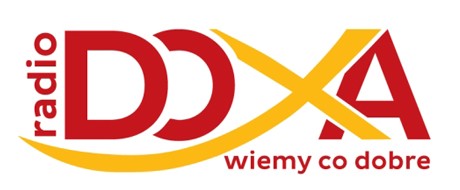 Adelajda Janusz, lat 85, zam. na ul. Pomnikowej (Msza pogrzebowa w kościele w poniedziałek, 7 maja o 1100)Inga Ligęza, lat 83, zam. na ul. Słowackiego (pogrzeb we wtorek, 8 maja o 1100)Stanisława Zięba, lat 66, zam. na ul. KrętejWiktor Konieczny, lat 78, zam. na ul. WarszawskiejWieczny odpoczynek racz zmarłym dać Panie.Miesiąc pełen sakramentów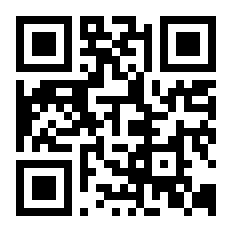 Tradycyjnie już miesiąc maj jest „wypełniony” sakramentami. W sobotę, 5 maja w kościele seminaryjnym oraz w sanktuarium w Rudach (dla diecezji gliwickiej) wyświęcono nowych diakonów. Ten stopień kapłaństwa jest przyjmowany przez obecnie najstarszych alumnów (z 5. roku studiów). Ksiądz Biskup Rudolf Pierskała wyświęcił zatem 9 nowych diakonów (dla diecezji gliwickiej 6 kolejnych). W przypadku alumnów seminarium urząd diakona jest przejściowym do przyjęcia święceń prezbiteratu. Przypomnijmy, że święcenia kapłańskie w przeddzień Zesłania Ducha Świętego, a więc 19 maja.Kolejny sakrament, którego będziemy świadkami w piątek tego tygodnia to bierzmowanie. Przyjmie je ok 65 osób z naszej parafii, a także młodzież z Markowic i Płoni. Do młodzieży dołączy grupa dorosłych, którzy przygotowywali się poprzez cykl spotkań.Kolejna sobota i niedziela przyniosą nam pierwsze spowiedzi i Komunie dzieci. W tym roku w naszej parafii w pełni będzie uczestniczyć 120 dzieci. Ta stosunkowo spora liczba dzieci wynika z tego, że kilka lat temu posłano do I klasy sześciolatki. Maj również zakończy się Eucharystycznym akcentem – Uroczystością Bożego Ciała. Przy tej okazji przypomnijmy, że w tym roku trasa procesji poprowadzi ulicami: Warszawską – Matejki – Eichendorffa – Waryńskiego – Opawską. Już teraz prosimy o przygotowanie ołtarzy. Przypomnijmy, że 3 ołtarz był budowany przy szkole przez uczniów gimnazjum. Poszukujemy zatem osoby chętne do tego, aby w tym miejscu lub w pobliżu wybudować ołtarz. Osoby chętne do pomocy prosimy o kontakt.Samo wyliczenie tych sakramentalnych wydarzeń (nie mówiąc o innych: Uroczystości Zesłania Ducha Świętego z liturgiczną Wigilią, obecność z posługą słowa O. Adama Szustaka OP…) uwiadamia nam, że przed nami czas bardzo bogaty i obfity w łaskę. Oby jak najpełniej stała się ona naszym udziałem.